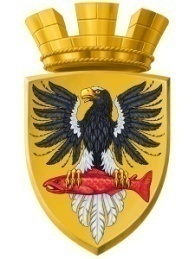                           Р О С С И Й С К А Я   Ф Е Д Е Р А Ц И ЯКАМЧАТСКИЙ КРАЙП О С Т А Н О В Л Е Н И ЕАДМИНИСТРАЦИИ ЕЛИЗОВСКОГО ГОРОДСКОГО ПОСЕЛЕНИЯот                            20.05.2013                             		           		                               №  313-п                           г. ЕлизовоОб организации и проведении городского праздника, посвященного Дню защиты детейРуководствуясь Федеральным законом от 06.10.2003 №131-ФЗ «Об общих принципах организации местного самоуправления в Российской Федерации», Уставом  Елизовского городского поселения, в соответствии с долгосрочной муниципальной целевой программой «Молодежь Елизово 2013-2015 годы», утвержденной постановлением администрации Елизовского городского поселения от 30.11.2012 № 607-п,ПОСТАНОВЛЯЮ:Управлению по культуре, молодежной политике, физической культуре и спорту администрации Елизовского городского поселения (С.А. Хачикян) провести на стадионе «Строитель» 1 июня 2013 года   с 12.00 до 16.00 городской праздник, посвященный Дню защиты детей.Управлению территориального развития и тарифного регулирования  администрации Елизовского городского поселения (Г.В.Гаврилюк) организовать выездную торговлю.Управлению финансов администрации Елизовского городского поселения (М.Г. Острога) обеспечить финансирование данного мероприятия за счет средств бюджетных учреждений, подведомственных Управлению по культуре, молодежной политике, физической культуре и спорту.Управлению делами администрации Елизовского поселения (Т.С. Назаренко)   информировать о проведении мероприятия службу скорой помощи, милиции, пожарной части, опубликовать настоящее постановление в средствах массовой информации и разместить на официальном сайте администрации Елизовского городского поселения (в сети «Интернет»).Данное постановление вступает в силу с момента опубликования (обнародования).Контроль за исполнением данного постановления оставляю за собой.Глава администрации   Елизовского  городского поселения                                                                         Л.Н. Шеметова